Zmiany wersja 4.17CZmiana w opcji Umowy do wypłaty. W podsumowaniu umów do wypłaty będzie wyświetlana suma transz do wypłaty. Uprzednio wartość pożyczki do wypłaty.Uwaga zmian w pośrednikach. Możliwość rejestrowania kilku pośredników o tych samych danych osobowych.  Możliwość określenia roli pośrednika: Pośrednik, Partner, Windykator terenowy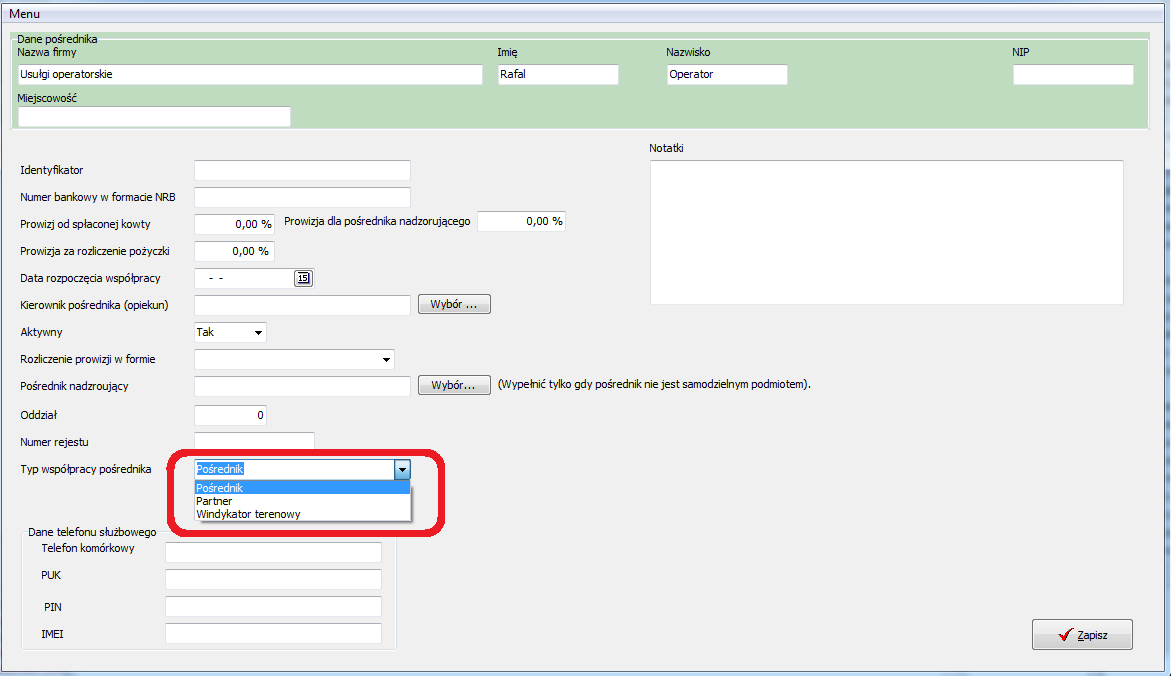 Konieczność sprawdzenia dokumentów tworzonych dla pośrednikówDla umów pożyczkowych dla osób fizycznych  dodano możliwość usunięcia przyszłych rat odsetkowych i obsługi w domu jako wartości nienależnych w tym celu podczas przyjmowania spłaty należy zaznaczyć wcześniejsza spłata system  przed przyjęciem spłaty wykona umorzenie przyszłych nie należnych rat odsetkowych i obsługi w domu.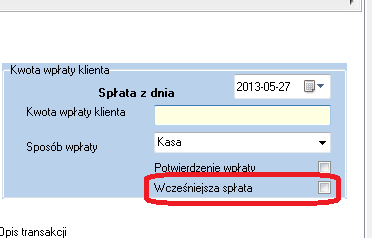 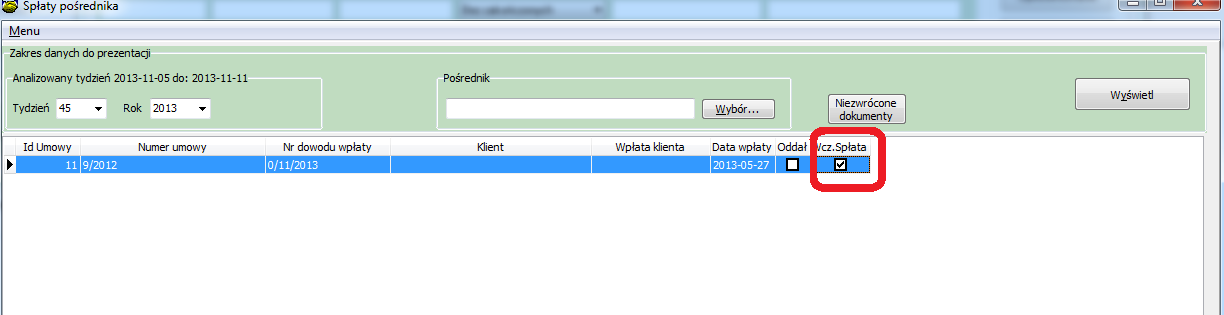 Zmiana w sposobie liczenia odsetek karnych od zaległej raty powstałej w dniu wolnym od pracy.Od wersji 4.17C system  domyślnie  nie będzie  liczy odsetek karnych od raty zaległej jeżeli powstała w dniu wolnym od pracy oraz za kolejne dni wolne od pracy.Sposobem wyliczenia odsetek karnych steruje parametr w konfiguracji systemu „Czy naliczać odsetki karne za dzień wolny od pracy”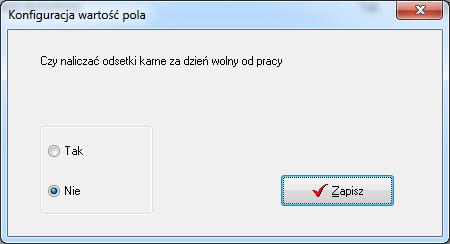 Jednocześnie przestał być obsługiwany parametr w zamknięciu dnia Jeżeli rata kapitałowa przypada na dzień wolny od pracy nie licz odsetek karnych Rozbudowano i zmodyfikowano  moduł zabezpieczeń.Zmieniono wygląd i funkcjonalność ekranu. Po wyborze odpowiedniego rodzaju zabezpieczenia ukażą się odpowiednie dla danego typu pola.Uszczegółowiono niektóre rodzaje zabezpieczeń o nowe dane takie jak:PORĘCZENIE PRZEZ FIRMĘ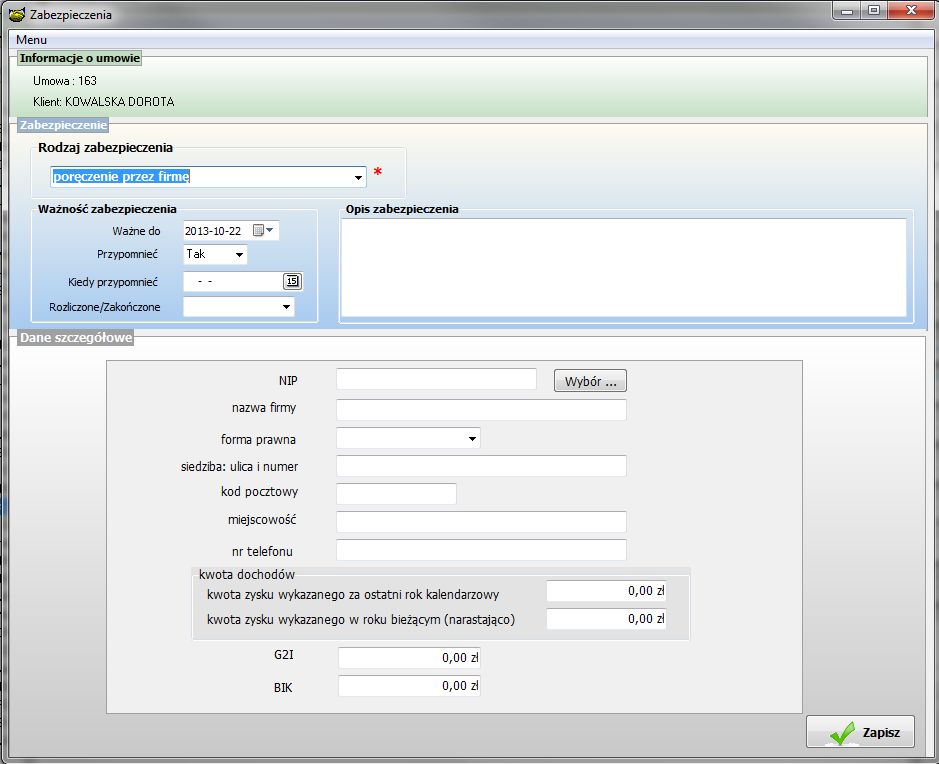 Po wyborze firmy niektóre dane wypełnią się automatycznie (brak możliwości edycji) :NIP, Nazwa firmy, siedziba: ulica i numer, kod pocztowy, miejscowość, nr telefonuPORĘCZENIE PRZEZ OSOBĘ FIZYCZNĄ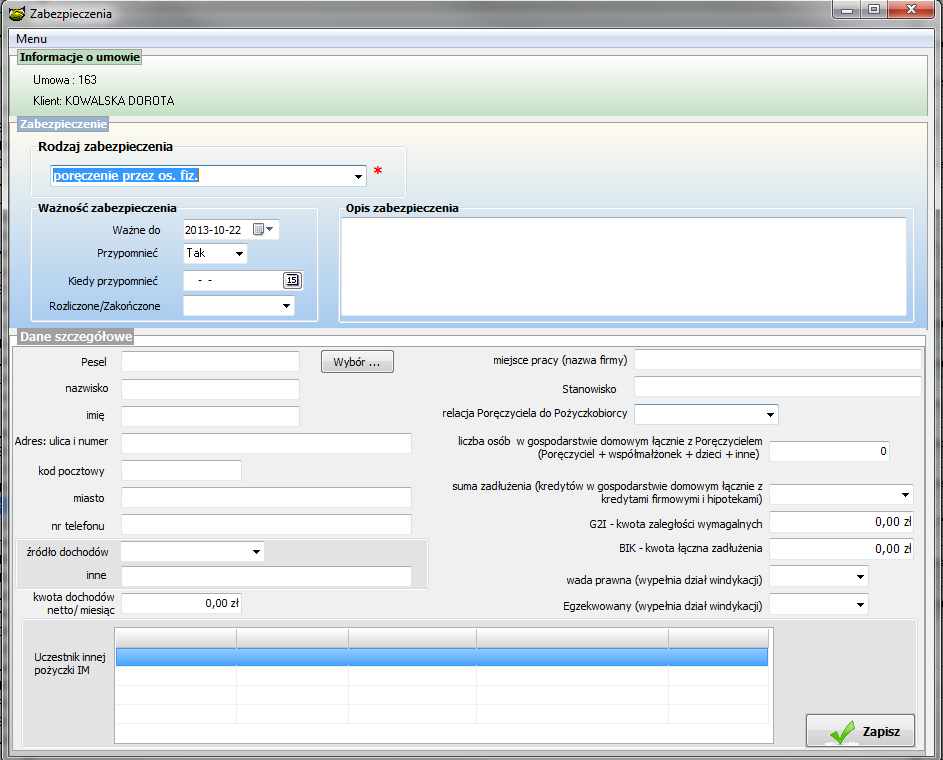 Po wyborze osoby, niektóre dane zostaną zaciągnięte automatycznie (brak możliwości ich edycji):Pesel, nazwisko, imię, Adres: ulica i numer, kod pocztowy, miasto, nr telefonu, kwota dochodów netto/miesiąc, miejsce pracy , stanowisko, oraz lista umówPRZEWŁASZCZENIE ŚRODKÓW TRWAŁYCH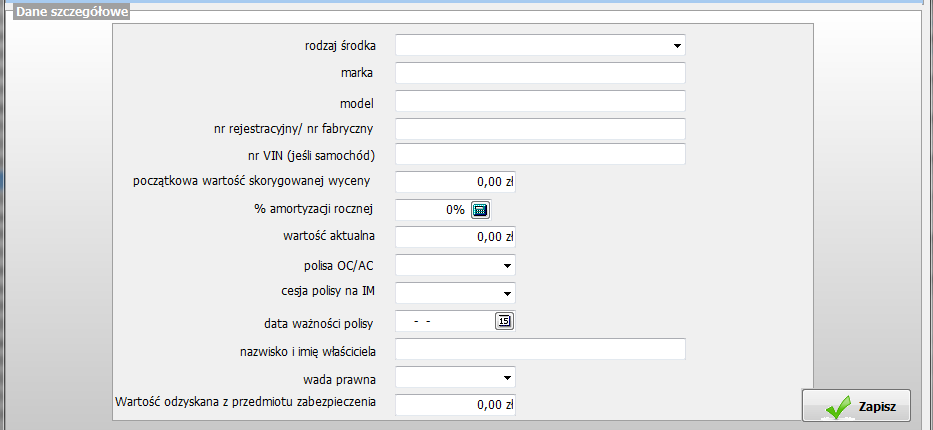 HIPOTEKA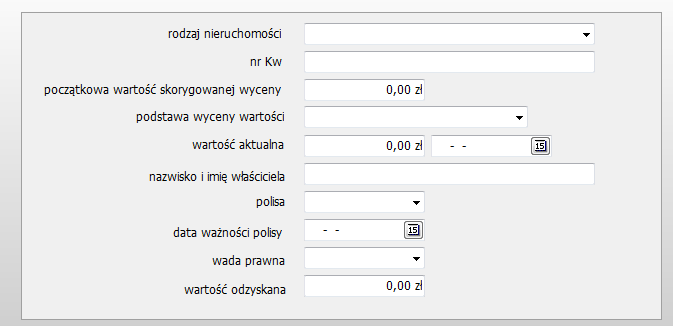 ZASTAWBLOKADA LOKATYCESJAINNEPozostałe rodzaje zabezpieczeń będą zawierały informacje z poprzedniej wersji tego ekranu.UWAGA ! 
Dla poprawności działania nowych zabezpieczeń niezbędne są wystąpienia zaznaczonych poniżej kodów w Baza  Słowniki Rodzaje zabezpieczeń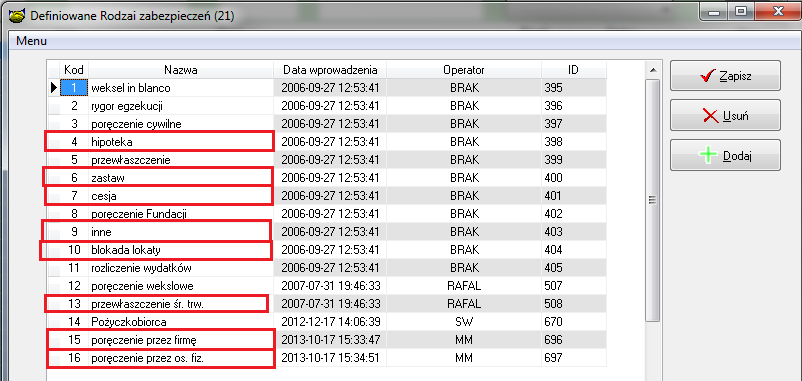 Zostaną one dodane automatycznie po instalacjiUmożliwiono eksport faktur do systemu FK w formacie Optima i Symfonia w celu ustalenia formatu faktur wychodzących należy wejść do opcji Baza->Konfiguracja->SystemuI wyszukać parametr Program FK (Finansowo Księgowy) współpracujący z PBazą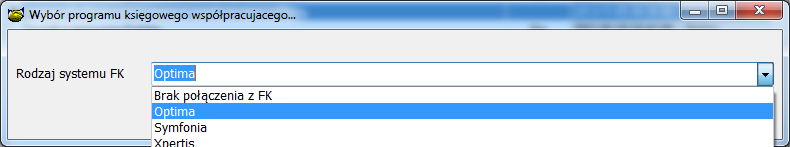 UWAGA URUCHOMIENIE EKSPORTU POWINNO SIĘ ODBYĆ W SPÓŁPRACY Z ANBUDZmodyfikowana bazę wydruków programie. Obecnie możliwe jest tworzenie grup wzorców, dla łatwiejszej organizacji pism.Na rysunku poniżej widoczne jest nowe okno wydruków (menu Baza Wydruki)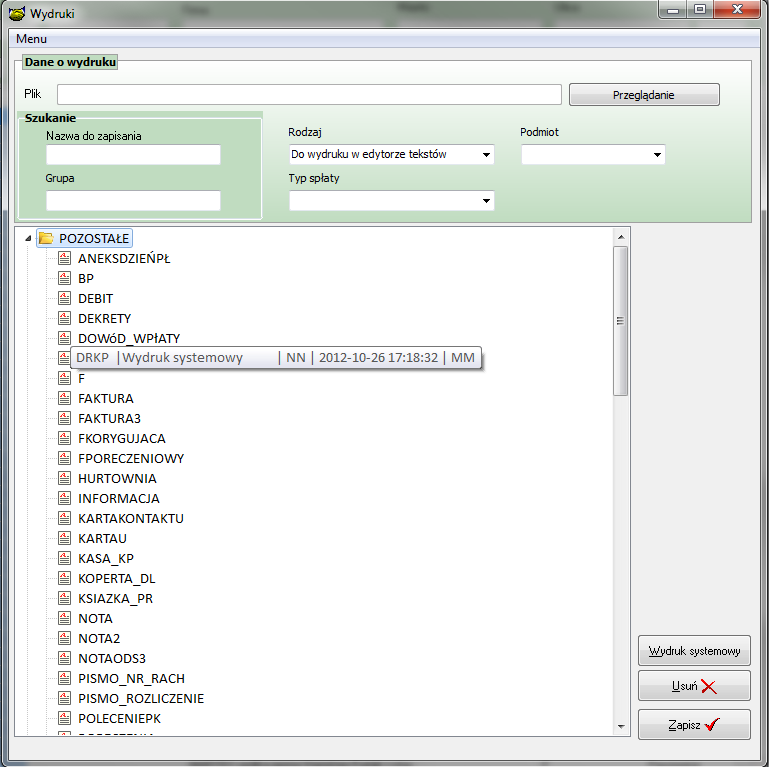 Wszystkie wzorce będą obecnie znajdować się w grupie POZOSTAŁE . Rozwijając dany „katalog” widzimy wszystkie pisma się w nim znajdujące. Najeżdżając kursorem myszki na dany plik, wyświetlą się o nim informacje takie jak: nazwa, Rodzaj, Podmiot, data, operator.Dodawanie pliku odbywa się w taki sam sposób jak wcześniej, po za tym, że teraz należy wskazać (zaznaczyć) grupę, do której ma należeć dane pismo (brak wyboru grupy spowoduje zapisanie pisma w grupie domyślnej „POZOSTAŁE”). Dodawanie grupy odbywa się za pomocą prawego klawisza myszki. Opcja Dodaj grupę spowoduje wyświetlenie okienka z nazwą nowej grupy. Po zapisaniu widoczna będzie ona w bazie wzorców. Takie grupy można również edytować. Brak zamieszczenia jakiegokolwiek pliku w grupie spowoduje, automatyczne jej usunięcie po wyjściu z bazy wydrukówInformacja do instalacji wersji1.	Wykonać kopię bazy !2.	Zamienić plik pbaza.exe na aktualny3.	Wykonać instalacje bazy danych opcja Baza->Instalacja wersjiNIPnazwa firmyforma prawnado wyboru: spółka z o.o., spółka akcyjnasiedziba: ulica i numerkod pocztowymiejscowośćnr telefonustacjonarny ; komórkowykwota dochodówkwota zysku wykazanego za ostatni rok kalendarzowy kwota zysku wykazanego w roku bieżącym (narastająco)G2Ikwota zaległości wymagalnych; brakBIKkwota łączna zadłużenia; brakPESEL nazwiskoimięAdres: ulica i numerkod pocztowymiastonr telefonustacjonarny ; komórkowyźródło dochodówpraca etat; emerytura; renta; dzialalność gospodarcza; wynajem; umowa zlecenia; umowa o dzieło; inne; brakjeśli inne to opis:kwota dochodów netto/ miesiącmiejsce pracy (nazwa firmy)stanowiskorelacja Poręczyciela do Pożyczkobiorcywspółmałżonek, rodzic, rodzeństwo, inna rodzina, wspólnik, znajomy, pracownik, inneliczba osób  w gospodarstwie domowym łącznie z Poręczycielem (Poręczyciel + współmałżonek + dzieci + inne) 1,2,3,4,więcejsuma zadłużenia (kredytów w gospodarstwie domowym łącznie z kredytami firmowymi i hipotekami)do 5K, 5-10K, 11-20K; 21-30; 31-40k; 41-50K; 50-100K; 101-200K; 201-300; 301-500; 501+G2I - kwota zaległości wymagalnychBIK - kwota łączna zadłużeniaUczestnik innej pożyczki IM (te informacje powinny automatycznie wpisywać się  po wpisaniu numeru pesel Poręczyciela)Poręczyciel pożyczki IMPożyczkobiorcawada prawna (wypełnia dział windykacji)TAK/NIEEgzekwowany (wypełnia dział windykacji)TAK/NIErodzaj środkasamochód osobowy/ samochód ciężarowy/ samochód inny/ naczepa, przyczepa/ maszyna budowlana/ maszyna inna/ innemarkamodelnr rejestracyjny/ nr fabrycznynr VIN (jeśli samochód)początkowa wartość skorygowanej wyceny% amortyzacji rocznej?wartość aktualnaoblicza się sama wg przyjętej amortyzacji na okres spłaty pożyczki (musi być więc założony kalkulator, który od razu przedstawi wartość środka po każdym roku spłaty)polisa OC/ACTAK/NIEcesja polisy na IMTAK/NIEdata ważności polisynazwisko i imię właścicielawada prawnaTAK/NIEWartość odzyskana z przedmiotu zabezpieczeniaopisrodzaj nieruchomościmieszkanie; dom mieszkalny; lokal komercyjny; gruntowa rolna; gruntowa budowlana; gruntowa komercyjnanr KWpoczątkowa wartość skorygowanej wycenypodstawa wyceny wartościoperat szacunkowy/ oszacowany przez LO/ oszacowany przez OPSwartość aktualnawartosć;   data wpisu;nazwisko i imię właścicielapolisaTAK/NIEdata ważności polisywada prawnaTAK/NIEWartość odzyskanaopisprzedmiot zastawionysamochód osobowy/ samochód ciężarowy/ samochód inny/ naczepa, przyczepa/ maszyna budowlana/ maszyna inna/ innerodzaj zastawuzastaw zwykły/ zastaw rejestrowynr w rejestrze zastawów zastawca (właściciel rzeczy zastawionej)wartość zastawu wyceniona przed zatwierdzeniempodstawa wyceny wartościoperat szacunkowy/ oszacowany przez LO/ oszacowany przez OPSwada prawnaTAK/NIEWartość odzyskanakwota blokadydata ważności blokadybankwłaściciel zablokowanych środkówPożyczkobiorca/ inny (imię i nazwisko)wada prawnaTAK/NIEWartość odzyskanacharakter cesjicesja wierzytelności (pożyczki); cesja faktury; cesja kontraktów; innewartość skorygowanej cesjidata ważności cesjiwada prawnaTAK/NIEWartość odzyskanaopisprzedmiot/ rodzaj zabezpieczeniawartość skorygowanej wycenypodstawa wyceny wartościoperat szacunkowy/ oszacowany przez LO/ oszacowany przez OPSwartość aktualnaopiswada prawnaTAK/NIEWartość odzyskana